A határozati javaslat elfogadásáhozegyszerű többség szükséges,a rendelet tervezet elfogadásáhozaz Mötv.50. §-a alapján minősített többség szükséges, az előterjesztés nyilvános ülésen tárgyalható! 57. számú előterjesztésBátaszék Város Önkormányzat Képviselő-testületének 2024. március 20-án 16 órakor megtartandó üléséreTolna Vármegyei Kormányhivataltól - a helyi gyermekvédelmi ellátásokról szóló 9/2021. (VII. 2.) önkormányzati rendeletre – érkezett szakmai segítségnyújtásTisztelt Képviselő-testület!A Tolna Vármegyei Kormányhivatal 2023. szeptember 27. napján a Mikrotérségi Óvoda és Bölcsőde Intézmény-fenntartó Társulás által fenntartott, a Bátaszéki Mikrotérségi óvoda, Bölcsőde és Konyha bölcsődei ellátás vonatkozásában ellenőrzést tartott, melynek során a kormányhivatal Hatósági Főosztály Szociális és Gyámügyi Osztálya hiányosságokat állapított meg.Az egyik ilyen megállapítás Bátaszék Város Önkormányzata Képviselő-testületének a helyi gyermekvédelmi ellátásokról szóló 9/2021. (VII. 2.) önkormányzati rendeletével (a továbbiakban: Ör.) kapcsolatos. TOC/24/561-9/2023. iktatószámú hatósági ellenőrzésről szóló jegyzőkönyv (a továbbiakban: jegyzőkönyv) 6. pontja szerint:„6. FENNTARTÓI FELADATOKA fenntartó a Gyvt. 104. § (1) bekezdésében meghatározott feladatainak eleget tett. Ennek keretében döntött az intézmény alapító okiratáról, jóváhagyta a szakmai programot, és az szmsz-t, gondoskodott a szakemberek képzéséről, továbbképzéséről, gyakorolja az intézmény vezetője tekintetében a munkáltatói jogokat. A vizsgált időszakban a fenntartó ellenőrzést nem végzett a bölcsődei ellátás vonatkozásában. Az intézmény vezetője éves munkatervet készít és évente egyszer beszámolót készít a fenntartó felé.Bátaszék Város Önkormányzata Képviselő-Testületének a helyi gyermekvédelemi ellátásokról szóló 9/2021. (VII. 2.) önkormányzati rendelete részben tartalmazza a bölcsődei ellátás biztosításának módját, valamint a térítési díj fizetésének szabályait. A rendelet nem tartalmazza a bölcsődei ellátás vonatkozásában a kérelem elbírálásának szempontjait.A Gyvt. 29. § (1) bekezdése alapján a fenntartó önkormányzat a személyes gondoskodást nyújtó ellátások (továbbiakban: személyes gondoskodás) formáiról, azok igénybevételéről, valamint a fizetendő térítési díjról rendeletet alkot. A fenntartó önkormányzat rendeletben szabályozza az önkormányzat által biztosított személyes gondoskodás formáit, az önkormányzat által biztosított ellátás igénybevételére irányuló kérelem benyújtásának módját és a kérelem elbírálásának szempontjait, az ellátás megszűnésének eseteit és módjait, valamint a fizetendő térítési díjak mértékét, csökkentésének és elengedésének eseteit, módjait (Gyvt. 29. § (2)).Ha önkormányzati társulás gyemekjóléti, gyermekvédelmi ellátást nyújt, akkor a társulási megállapodásban megjelölt székhely szerinti vagy az erre kijelölt települési önkormányzat — a társulási megállapodásban meghatározottak szerint — a nyújtott ellátásokról, azok igénybevételéről és a fizetendő térítési díjakról rendeletet alkot (Gyvt. 29. § (3)).A fentiek alapján megkeresem a Tolna Vármegyei Kormányhivatal Hatósági Főosztály Törvényességi Felügyeleti Osztályát az önkormányzati rendelet törvényességi felülvizsgálata céljából.”A fentiek miatt a Tolna Vármegyei Kormányhivatal (jelen előterjesztés 1. számú mellékletét képező) TOB/22/123-2/2024. iktatószámú, szakmai segítségnyújtásában az alábbi jogszabályhelyekre hívta fel a T. Képviselő-testület figyelmét a helyi gyermekvédelmi ellátásokról szóló 9/2021. (VII. 2.) önkormányzati rendelettel kapcsolatosan:A gyermekek védelméről és a gyámügyi igazgatásról szóló 1997. évi XXXI. törvény (továbbiakban: Gyvt.) 29. § (1)-(3) bekezdése a személyes gondoskodást nyújtó ellátások általános szabályait érintően az alábbiakról rendelkezik: „29. § (1) A fenntartó önkormányzat a személyes gondoskodást nyújtó ellátások (a továbbiakban: személyes gondoskodás) formáiról, azok igénybevételéről, valamint a fizetendő térítési díjról rendeletet alkot.(2) Ha törvény másként nem rendelkezik, a fenntartó önkormányzat rendeletben szabályozza-a) az önkormányzat által biztosított személyes gondoskodás formáit,b) az önkormányzat által biztosított ellátás igénybevételére irányuló kérelem benyújtásának módját és a kérelem elbírálásának szempontjait,c) az intézményvezető hatáskörében – külön eljárás nélkül – biztosítható ellátásokat,d) az ellátás megszűnésének eseteit és módjait,e) a fizetendő térítési díjak mértékét, csökkentésének és elengedésének eseteit, módjait.(3) Ha önkormányzati társulás gyermekjóléti, gyermekvédelmi ellátást nyújt, akkor a társulási megállapodásban megjelölt székhely szerinti vagy az erre kijelölt települési önkormányzat – a társulási megállapodásban meghatározottak szerint – a nyújtott ellátásokról, azok igénybevételéről és a fizetendő térítési díjakról rendeletet alkot.”A szakmai segítségnyújtásban szereplő észrevételek és az azoknak megfelelő szabályozások a következők:Arra tekintettel, hogy az Ör. nem tartalmazza a bölcsődei ellátás vonatkozásában a kérelem elbírálásának szempontjait, indokolt a rendelet kiegészítése.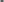 A beterjesztett módosító rendelet elfogadásával az Ör. 13. §-a újraszabályozásra kerül, melynek keretében a kérelem elbírálásának szempontjai az (5) bekezdésben, az alábbiak szerint kerül meghatározásra:„(5) A kérelmek érkezési sorrendjétől eltérve, a felvétel során előnyben kell részesítenia) – ha a gyermek szülője, más törvényes képviselője a felvételi kérelem benyújtását követő 30 napon belül igazolja, hogy munkaviszonyban vagy munkavégzésre irányuló egyéb jogviszonyban áll –aa) a rendszeres gyermekvédelmi kedvezményre jogosult gyermeket,ab) a három vagy több gyermeket nevelő családban élő gyermeket,ac) az egyedülálló szülő által nevelt gyermeket;b) a védelembe vett gyermeket,c) a bölcsődei ellátás igénybevételére vonatkozó szakorvosi javaslattal rendelkező gyermeket,d) a Gondozási Központ vezetőjének bölcsődei ellátás igénybevételére vonatkozó javaslatával rendelkező gyermeket.”Arra tekintettel, hogy az Ör. csak részben tartalmazza a bölcsődei ellátás biztosításának módját, indokolt a rendelet kiegészítése.A beterjesztett módosító rendelet elfogadásával az Ör. 13. §-a újraszabályozásra kerül, melynek keretében a bölcsődei ellátás biztosításának a módja az (1)-(3) bekezdésben, az alábbiak szerint kerül meghatározásra:„(1) Az önkormányzat a gyermekek napközbeni ellátásaként a bölcsődei ellátást, annak keretében az életkornak megfelelő nappali felügyeletet, gondozást, nevelést, foglalkoztatást és étkeztetést szervezi meg, azon három éven aluli gyermekek számára, akiknek szülei, törvényes képviselői az alább felsorolt okok miatt napközbeni ellátásukról nem tudnak gondoskodni:a) munkavégzésük - ideértve a gyermekgondozási díj, a gyermekgondozást segítő ellátás és a gyermeknevelési támogatás folyósítása melletti munkavégzést is,-b) munkaerő-piaci részvételt elősegítő programban, képzésben való részvételük,c) nappali rendszerű iskolai oktatásban, a nappali oktatás munkarendje szerint szervezett felnőttoktatásban,d) felsőoktatási intézményben nappali képzésben való részvételük,e) betegségük vagyf) egyéb ok.(2) Az (1) bekezdés f) pontja szerinti egyéb okokat a Gyvt. 41. § (2) bekezdése tartalmazza.(3) Az önkormányzat a bölcsődei ellátást a Bátaszéki Mikrotérségi Óvoda, Bölcsőde és Konyha (a továbbiakban: MOB) útján biztosítja.”Arra tekintettel, hogy az Ör. nem tartalmazza a bölcsődei ellátás megszűnésének eseteit és módjait, indokolt a rendelet kiegészítése:A beterjesztett módosító rendelet elfogadásával az Ör. 13. §-a újraszabályozásra kerül, melynek keretében a bölcsődei ellátás megszűnésének eseteit és módjai a (7) bekezdésben, az alábbiak szerint kerül meghatározásra:„(7) A bölcsődei ellátás megszűnik,a) a bölcsődei nevelési év végén, ha a gyermek a harmadik életévét a nevelési év folyamán betöltötte;b) kérelmezett időpontban, ha az ellátás megszüntetését a jogosult, illetve törvényes képviselője kérelmezi;c) az óvodai nevelésre nem érett gyermek esetén a 4. életévének betöltését követő nevelési év végén;d) a sajátos nevelési igényű gyermek esetén annak a nevelési évnek a végéig, amely évben a 6. életévét betölti,e) a bölcsődei férőhelyek folyamatos biztosítása céljából, ha a gyermek betöltötte a 2 és fél éves (30 hónapos) kort a MOB valamely óvodai csoportja biztosítja a továbbiakban a férőhelyet a gyermek számára a törvényes képviselő egyetértésével;f) ha a gyermek orvosi szakvélemény szerint egészségi állapota miatt bölcsődében nem gondozható, vagy magatartászavara veszélyezteti a többi gyermek fejlődését;g) a bölcsődei nevelési év végén, ha az intézmény jogutód nélkül megszűnik.”A bölcsődei ellátás esetében a Képviselő-testület nem szabályozta a fizetendő térítési díj mértékét, csökkentésének és elengedésének eseteit.Valóban nincs a fentiekre vonatkozó szabályozás, mivel az Ör. 11. § (2) bekezdése kimondja, hogy az Ör. 10. §-ában meghatározott alapellátások keretébe tartozó szolgáltatások közül csak a gyermekétkeztetésért állapítható meg térítési díj, tehát nincs fizetendő térítési díj bölcsődei ellátás esetén.Ezen észrevétellel kapcsolatosan nem javaslunk sem módosítást, sem kiegészítést.A fentiekben javasolt szabályozási tartalom a magasabb szintű jogszabályok, valamint az intézménynél hosszú évek óta alkalmazott gyakorlat szerint került meghatározásra.HATÁSVIZSGÁLATa helyi gyermekvédelmi ellátásokról szóló 9/2021. (VII. 2.) önkormányzati rendelet módosításáról szóló rendelet-tervezethez Társadalmi hatása: nincsGazdasági hatása: nincsKöltségvetési hatása: nincsKörnyezeti és egészségügyi következmények: nincsAdminisztratív terheket befolyásoló hatása: nincsA jogszabály megalkotásának szükségessége: jogszabályi előírások betartásaA jogalkotás elmaradásának következményei: a Kormányhivatal törvényességi felhívással élhetA jogszabály alkalmazásához szükséges személyi, szervezeti, tárgyi és pénzügyi feltételek: plusz feltételek biztosítására nincs szükség.Véleményeztetés: Bátaszék Város Önkormányzata Képviselő-testületének valamennyi bizottságaINDOKOLÁSa helyi gyermekvédelmi ellátásokról szóló 9/2021. (VII. 2.) önkormányzati rendelet módosításáról szóló rendelet-tervezethez Részletes indokolásAz 1. §-hoz: A gyermekek védelméről és a gyámügyi igazgatásról szóló 1997. évi XXXI. tv. 29. § (1)-(3) bekezdése szerint a fenntartó önkormányzat rendeletben szabályozza az önkormányzat által biztosított ellátás igénybevételére irányuló kérelem benyújtásának módját és a kérelem elbírálásának szempontjait, az ellátás megszűnésének eseteit és módjait. Ezen jogszabályi kötelezettségnek eleget téve, a bölcsődei ellátáshoz kapcsolódóan a rendelet 13. §-a újraszabályozásra kerül.A 2. §-hoz: Hatályba léptető rendelkezést tartalmaz.Kérjük a T. Képviselő-testületet, hogy – a fentiekre tekintettel - az alábbi határozati javaslatot, valamint a jelen előterjesztés mellékletét képező, előterjesztett rendelet tervezetet elfogadni szíveskedjen.H a t á r o z a t i    j a v a s l a t :TOB/22/123-2/2024. számú szakmai segítségnyújtásban foglalt megállapítások elfogadásáraBátaszék Város Önkormányzata Képviselő-testülete Magyarország helyi önkormányzatairól szóló 2011. évi CLXXXIX. törvény 133. § (3) bekezdésében foglaltakra figyelemmel a Tolna Vármegyei Kormányhivatal TOB/22/123-2/2024. számú szakmai segítségnyújtásával – melyet a helyi gyermekvédelmi ellátásokról szóló 9/2021. (VII.2.) önkormányzati rendelettel kapcsolatban tett – egyetért, azt elfogadja.Határidő: 2024. március 31.Felelős:   dr. Firle-Paksi Anna aljegyző               (a határozat megküldéséért)Határozatról értesül: Tolna Vármegyei Kormányhivatal			 IrattárElőterjesztő: dr. Bozsolik Róbert polgármesterKészítette: dr. Firle-Paksi Anna aljegyzőTörvényességi ellenőrzést végezte:   Takaróné dr. Mihó Beatrix                                                                mb. hatósági irodavezetőTárgyalja:valamennyi bizottság